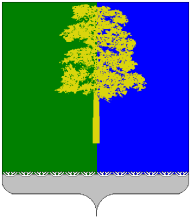 ХАНТЫ-МАНСИЙСКИЙ АВТОНОМНЫЙ ОКРУГ – ЮГРАДУМА КОНДИНСКОГО РАЙОНАРЕШЕНИЕО внесении изменений в решение Думы Кондинского района от 17 мая 2016 года   № 116 «О Порядке рассмотрения Думой Кондинского района проектов муниципальных программ и предложений о внесении изменений в муниципальные программы»В соответствии с абзацем 3 пункта 2 статьи 179 Бюджетного кодекса Российской федерации, руководствуясь Уставом Кондинского района, Дума Кондинского района решила:Внести в  решение Думы Кондинского района от 17 мая 2016 года  № 116 «О Порядке рассмотрения Думой Кондинского района проектов муниципальных программ и предложений о внесении изменений в муниципальные программы» следующие изменения:В пункте 2 стати 2 слова «аппарат Думы» заменить словами «соответствующее структурное подразделение администрации»;В пункте 1 стати 3 слова «аппарат Думы» заменить словами «соответствующее структурное подразделение администрации».2. Настоящее решение обнародовать в соответствии с решением Думы Кондинского района от 27 февраля 2017 года № 215 «Об утверждении Порядка опубликования (обнародования) муниципальных правовых актов и другой информации органов местного самоуправления муниципального образования Кондинский район» и разместить на официальном сайте органов местного самоуправления муниципального образования Кондинский район.4. Настоящее решение вступает в силу после его обнародования и  распространяет свое действие на правоотношения, возникшие с 28 марта 2017 года.5. Контроль за выполнением настоящего решения возложить на председателя Думы Кондинского района Р.В. Бринстера и главу Кондинского района                   А.В. Дубовика в соответствии с их компетенцией.Председатель Думы Кондинского района			                   Р.В. Бринстер                                Глава Кондинского района                                                                      А.В. Дубовикпгт. Междуреченский24 сентября 2018 года№ 441